ÇAĞ ÜNİVERSİTESİİKTİSADİ VE İDARİ BİLİMLER FAKÜLTESİ ÇAĞ ÜNİVERSİTESİİKTİSADİ VE İDARİ BİLİMLER FAKÜLTESİ ÇAĞ ÜNİVERSİTESİİKTİSADİ VE İDARİ BİLİMLER FAKÜLTESİ ÇAĞ ÜNİVERSİTESİİKTİSADİ VE İDARİ BİLİMLER FAKÜLTESİ ÇAĞ ÜNİVERSİTESİİKTİSADİ VE İDARİ BİLİMLER FAKÜLTESİ ÇAĞ ÜNİVERSİTESİİKTİSADİ VE İDARİ BİLİMLER FAKÜLTESİ ÇAĞ ÜNİVERSİTESİİKTİSADİ VE İDARİ BİLİMLER FAKÜLTESİ ÇAĞ ÜNİVERSİTESİİKTİSADİ VE İDARİ BİLİMLER FAKÜLTESİ ÇAĞ ÜNİVERSİTESİİKTİSADİ VE İDARİ BİLİMLER FAKÜLTESİ ÇAĞ ÜNİVERSİTESİİKTİSADİ VE İDARİ BİLİMLER FAKÜLTESİ ÇAĞ ÜNİVERSİTESİİKTİSADİ VE İDARİ BİLİMLER FAKÜLTESİ ÇAĞ ÜNİVERSİTESİİKTİSADİ VE İDARİ BİLİMLER FAKÜLTESİ ÇAĞ ÜNİVERSİTESİİKTİSADİ VE İDARİ BİLİMLER FAKÜLTESİ ÇAĞ ÜNİVERSİTESİİKTİSADİ VE İDARİ BİLİMLER FAKÜLTESİ ÇAĞ ÜNİVERSİTESİİKTİSADİ VE İDARİ BİLİMLER FAKÜLTESİ ÇAĞ ÜNİVERSİTESİİKTİSADİ VE İDARİ BİLİMLER FAKÜLTESİ ÇAĞ ÜNİVERSİTESİİKTİSADİ VE İDARİ BİLİMLER FAKÜLTESİ ÇAĞ ÜNİVERSİTESİİKTİSADİ VE İDARİ BİLİMLER FAKÜLTESİ ÇAĞ ÜNİVERSİTESİİKTİSADİ VE İDARİ BİLİMLER FAKÜLTESİ ÇAĞ ÜNİVERSİTESİİKTİSADİ VE İDARİ BİLİMLER FAKÜLTESİ ÇAĞ ÜNİVERSİTESİİKTİSADİ VE İDARİ BİLİMLER FAKÜLTESİ ÇAĞ ÜNİVERSİTESİİKTİSADİ VE İDARİ BİLİMLER FAKÜLTESİ KoduKoduKoduDers AdıDers AdıDers AdıDers AdıDers AdıDers AdıDers AdıDers AdıDers AdıKredisiKredisiKredisiKredisiKredisiKredisiKredisiAKTSAKTSAKTSMAN 401MAN 401MAN 401İnsan Kaynakları Yönetimiİnsan Kaynakları Yönetimiİnsan Kaynakları Yönetimiİnsan Kaynakları Yönetimiİnsan Kaynakları Yönetimiİnsan Kaynakları Yönetimiİnsan Kaynakları Yönetimiİnsan Kaynakları Yönetimiİnsan Kaynakları Yönetimi3 (3-0-0)3 (3-0-0)3 (3-0-0)3 (3-0-0)3 (3-0-0)3 (3-0-0)3 (3-0-0)666Önkoşul DerslerÖnkoşul DerslerÖnkoşul DerslerÖnkoşul DerslerÖnkoşul DerslerÖnkoşul DerslerYokYokYokYokYokYokYokYokYokYokYokYokYokYokYokYokDersin DiliDersin DiliDersin DiliDersin DiliDersin DiliDersin DiliİngilizceİngilizceİngilizceDers İşleme TarzıDers İşleme TarzıDers İşleme TarzıDers İşleme TarzıDers İşleme TarzıYüz yüzeYüz yüzeYüz yüzeYüz yüzeYüz yüzeYüz yüzeYüz yüzeYüz yüzeDersin Türü /DüzeyiDersin Türü /DüzeyiDersin Türü /DüzeyiDersin Türü /DüzeyiDersin Türü /DüzeyiDersin Türü /DüzeyiZorunlu / 4. Yıl / Güz  DönemiZorunlu / 4. Yıl / Güz  DönemiZorunlu / 4. Yıl / Güz  DönemiZorunlu / 4. Yıl / Güz  DönemiZorunlu / 4. Yıl / Güz  DönemiZorunlu / 4. Yıl / Güz  DönemiZorunlu / 4. Yıl / Güz  DönemiZorunlu / 4. Yıl / Güz  DönemiZorunlu / 4. Yıl / Güz  DönemiZorunlu / 4. Yıl / Güz  DönemiZorunlu / 4. Yıl / Güz  DönemiZorunlu / 4. Yıl / Güz  DönemiZorunlu / 4. Yıl / Güz  DönemiZorunlu / 4. Yıl / Güz  DönemiZorunlu / 4. Yıl / Güz  DönemiZorunlu / 4. Yıl / Güz  DönemiÖğretim ÜyeleriÖğretim ÜyeleriÖğretim ÜyeleriÖğretim ÜyeleriUnvanı & Adı SoyadıUnvanı & Adı SoyadıUnvanı & Adı SoyadıUnvanı & Adı SoyadıUnvanı & Adı SoyadıUnvanı & Adı SoyadıDers SaatiDers SaatiDers SaatiDers SaatiDers SaatiDers SaatiGörüşme SaatleriGörüşme SaatleriGörüşme SaatleriGörüşme SaatleriİletişimİletişimDers KoordinatörüDers KoordinatörüDers KoordinatörüDers KoordinatörüProf. Dr. Eda Yaşa ÖZELTÜRKAYArş. Gör. Gizem KOÇAKProf. Dr. Eda Yaşa ÖZELTÜRKAYArş. Gör. Gizem KOÇAKProf. Dr. Eda Yaşa ÖZELTÜRKAYArş. Gör. Gizem KOÇAKProf. Dr. Eda Yaşa ÖZELTÜRKAYArş. Gör. Gizem KOÇAKProf. Dr. Eda Yaşa ÖZELTÜRKAYArş. Gör. Gizem KOÇAKProf. Dr. Eda Yaşa ÖZELTÜRKAYArş. Gör. Gizem KOÇAK Perşembe10:15 -12:35 Perşembe10:15 -12:35 Perşembe10:15 -12:35 Perşembe10:15 -12:35 Perşembe10:15 -12:35 Perşembe10:15 -12:35Perşembe 13:00 -15:00Perşembe 13:00 -15:00Perşembe 13:00 -15:00Perşembe 13:00 -15:00edayasa@cag.edu.tr gizemari@cag.edu.tr   edayasa@cag.edu.tr gizemari@cag.edu.tr   Dersin Amacı: Dersin amacı, öğrencilere örgütlerin insan yönetimi fonksiyonları konusundaki gerekli teorik ve pratik bilgiyi sağlamaktır. Dersin Amacı: Dersin amacı, öğrencilere örgütlerin insan yönetimi fonksiyonları konusundaki gerekli teorik ve pratik bilgiyi sağlamaktır. Dersin Amacı: Dersin amacı, öğrencilere örgütlerin insan yönetimi fonksiyonları konusundaki gerekli teorik ve pratik bilgiyi sağlamaktır. Dersin Amacı: Dersin amacı, öğrencilere örgütlerin insan yönetimi fonksiyonları konusundaki gerekli teorik ve pratik bilgiyi sağlamaktır. Dersin Amacı: Dersin amacı, öğrencilere örgütlerin insan yönetimi fonksiyonları konusundaki gerekli teorik ve pratik bilgiyi sağlamaktır. Dersin Amacı: Dersin amacı, öğrencilere örgütlerin insan yönetimi fonksiyonları konusundaki gerekli teorik ve pratik bilgiyi sağlamaktır. Dersin Amacı: Dersin amacı, öğrencilere örgütlerin insan yönetimi fonksiyonları konusundaki gerekli teorik ve pratik bilgiyi sağlamaktır. Dersin Amacı: Dersin amacı, öğrencilere örgütlerin insan yönetimi fonksiyonları konusundaki gerekli teorik ve pratik bilgiyi sağlamaktır. Dersin Amacı: Dersin amacı, öğrencilere örgütlerin insan yönetimi fonksiyonları konusundaki gerekli teorik ve pratik bilgiyi sağlamaktır. Dersin Amacı: Dersin amacı, öğrencilere örgütlerin insan yönetimi fonksiyonları konusundaki gerekli teorik ve pratik bilgiyi sağlamaktır. Dersin Amacı: Dersin amacı, öğrencilere örgütlerin insan yönetimi fonksiyonları konusundaki gerekli teorik ve pratik bilgiyi sağlamaktır. Dersin Amacı: Dersin amacı, öğrencilere örgütlerin insan yönetimi fonksiyonları konusundaki gerekli teorik ve pratik bilgiyi sağlamaktır. Dersin Amacı: Dersin amacı, öğrencilere örgütlerin insan yönetimi fonksiyonları konusundaki gerekli teorik ve pratik bilgiyi sağlamaktır. Dersin Amacı: Dersin amacı, öğrencilere örgütlerin insan yönetimi fonksiyonları konusundaki gerekli teorik ve pratik bilgiyi sağlamaktır. Dersin Amacı: Dersin amacı, öğrencilere örgütlerin insan yönetimi fonksiyonları konusundaki gerekli teorik ve pratik bilgiyi sağlamaktır. Dersin Amacı: Dersin amacı, öğrencilere örgütlerin insan yönetimi fonksiyonları konusundaki gerekli teorik ve pratik bilgiyi sağlamaktır. Dersin Amacı: Dersin amacı, öğrencilere örgütlerin insan yönetimi fonksiyonları konusundaki gerekli teorik ve pratik bilgiyi sağlamaktır. Dersin Amacı: Dersin amacı, öğrencilere örgütlerin insan yönetimi fonksiyonları konusundaki gerekli teorik ve pratik bilgiyi sağlamaktır. Dersin Amacı: Dersin amacı, öğrencilere örgütlerin insan yönetimi fonksiyonları konusundaki gerekli teorik ve pratik bilgiyi sağlamaktır. Dersin Amacı: Dersin amacı, öğrencilere örgütlerin insan yönetimi fonksiyonları konusundaki gerekli teorik ve pratik bilgiyi sağlamaktır. Dersin Amacı: Dersin amacı, öğrencilere örgütlerin insan yönetimi fonksiyonları konusundaki gerekli teorik ve pratik bilgiyi sağlamaktır. Dersin Amacı: Dersin amacı, öğrencilere örgütlerin insan yönetimi fonksiyonları konusundaki gerekli teorik ve pratik bilgiyi sağlamaktır. Ders Öğrenme ÇıktılarıDers Öğrenme ÇıktılarıDersi başarıyla tamamlayan bir öğrenci:Dersi başarıyla tamamlayan bir öğrenci:Dersi başarıyla tamamlayan bir öğrenci:Dersi başarıyla tamamlayan bir öğrenci:Dersi başarıyla tamamlayan bir öğrenci:Dersi başarıyla tamamlayan bir öğrenci:Dersi başarıyla tamamlayan bir öğrenci:Dersi başarıyla tamamlayan bir öğrenci:Dersi başarıyla tamamlayan bir öğrenci:Dersi başarıyla tamamlayan bir öğrenci:Dersi başarıyla tamamlayan bir öğrenci:Dersi başarıyla tamamlayan bir öğrenci:Dersi başarıyla tamamlayan bir öğrenci:Dersi başarıyla tamamlayan bir öğrenci:İlişkilerİlişkilerİlişkilerİlişkilerİlişkilerDers Öğrenme ÇıktılarıDers Öğrenme ÇıktılarıDersi başarıyla tamamlayan bir öğrenci:Dersi başarıyla tamamlayan bir öğrenci:Dersi başarıyla tamamlayan bir öğrenci:Dersi başarıyla tamamlayan bir öğrenci:Dersi başarıyla tamamlayan bir öğrenci:Dersi başarıyla tamamlayan bir öğrenci:Dersi başarıyla tamamlayan bir öğrenci:Dersi başarıyla tamamlayan bir öğrenci:Dersi başarıyla tamamlayan bir öğrenci:Dersi başarıyla tamamlayan bir öğrenci:Dersi başarıyla tamamlayan bir öğrenci:Dersi başarıyla tamamlayan bir öğrenci:Dersi başarıyla tamamlayan bir öğrenci:Dersi başarıyla tamamlayan bir öğrenci:Prog. ÇıktılarıProg. ÇıktılarıProg. ÇıktılarıProg. ÇıktılarıNet KatkıDers Öğrenme ÇıktılarıDers Öğrenme Çıktıları1İKY alanının gelişimini açıklamak.İKY alanının gelişimini açıklamak.İKY alanının gelişimini açıklamak.İKY alanının gelişimini açıklamak.İKY alanının gelişimini açıklamak.İKY alanının gelişimini açıklamak.İKY alanının gelişimini açıklamak.İKY alanının gelişimini açıklamak.İKY alanının gelişimini açıklamak.İKY alanının gelişimini açıklamak.İKY alanının gelişimini açıklamak.İKY alanının gelişimini açıklamak.İKY alanının gelişimini açıklamak.İKY alanının gelişimini açıklamak.22225Ders Öğrenme ÇıktılarıDers Öğrenme Çıktıları2İnsan Kaynakları Yönetiminin bir organizasyondaki işlevlerini tanımlamak.İnsan Kaynakları Yönetiminin bir organizasyondaki işlevlerini tanımlamak.İnsan Kaynakları Yönetiminin bir organizasyondaki işlevlerini tanımlamak.İnsan Kaynakları Yönetiminin bir organizasyondaki işlevlerini tanımlamak.İnsan Kaynakları Yönetiminin bir organizasyondaki işlevlerini tanımlamak.İnsan Kaynakları Yönetiminin bir organizasyondaki işlevlerini tanımlamak.İnsan Kaynakları Yönetiminin bir organizasyondaki işlevlerini tanımlamak.İnsan Kaynakları Yönetiminin bir organizasyondaki işlevlerini tanımlamak.İnsan Kaynakları Yönetiminin bir organizasyondaki işlevlerini tanımlamak.İnsan Kaynakları Yönetiminin bir organizasyondaki işlevlerini tanımlamak.İnsan Kaynakları Yönetiminin bir organizasyondaki işlevlerini tanımlamak.İnsan Kaynakları Yönetiminin bir organizasyondaki işlevlerini tanımlamak.İnsan Kaynakları Yönetiminin bir organizasyondaki işlevlerini tanımlamak.İnsan Kaynakları Yönetiminin bir organizasyondaki işlevlerini tanımlamak.2 & 3 & 42 & 3 & 42 & 3 & 42 & 3 & 45 & 4 & 3Ders Öğrenme ÇıktılarıDers Öğrenme Çıktıları3İK departmanının fonksiyonlarını ve diğer bölümlerle ilişkisini tanımlamak.İK departmanının fonksiyonlarını ve diğer bölümlerle ilişkisini tanımlamak.İK departmanının fonksiyonlarını ve diğer bölümlerle ilişkisini tanımlamak.İK departmanının fonksiyonlarını ve diğer bölümlerle ilişkisini tanımlamak.İK departmanının fonksiyonlarını ve diğer bölümlerle ilişkisini tanımlamak.İK departmanının fonksiyonlarını ve diğer bölümlerle ilişkisini tanımlamak.İK departmanının fonksiyonlarını ve diğer bölümlerle ilişkisini tanımlamak.İK departmanının fonksiyonlarını ve diğer bölümlerle ilişkisini tanımlamak.İK departmanının fonksiyonlarını ve diğer bölümlerle ilişkisini tanımlamak.İK departmanının fonksiyonlarını ve diğer bölümlerle ilişkisini tanımlamak.İK departmanının fonksiyonlarını ve diğer bölümlerle ilişkisini tanımlamak.İK departmanının fonksiyonlarını ve diğer bölümlerle ilişkisini tanımlamak.İK departmanının fonksiyonlarını ve diğer bölümlerle ilişkisini tanımlamak.İK departmanının fonksiyonlarını ve diğer bölümlerle ilişkisini tanımlamak.2 & 3 & 42 & 3 & 42 & 3 & 42 & 3 & 45 & 4 & 3Ders Öğrenme ÇıktılarıDers Öğrenme Çıktıları4İK fonksiyonunun bir organizasyondaki önemini karşılaştırmak.İK fonksiyonunun bir organizasyondaki önemini karşılaştırmak.İK fonksiyonunun bir organizasyondaki önemini karşılaştırmak.İK fonksiyonunun bir organizasyondaki önemini karşılaştırmak.İK fonksiyonunun bir organizasyondaki önemini karşılaştırmak.İK fonksiyonunun bir organizasyondaki önemini karşılaştırmak.İK fonksiyonunun bir organizasyondaki önemini karşılaştırmak.İK fonksiyonunun bir organizasyondaki önemini karşılaştırmak.İK fonksiyonunun bir organizasyondaki önemini karşılaştırmak.İK fonksiyonunun bir organizasyondaki önemini karşılaştırmak.İK fonksiyonunun bir organizasyondaki önemini karşılaştırmak.İK fonksiyonunun bir organizasyondaki önemini karşılaştırmak.İK fonksiyonunun bir organizasyondaki önemini karşılaştırmak.İK fonksiyonunun bir organizasyondaki önemini karşılaştırmak.2 & 3 & 42 & 3 & 42 & 3 & 42 & 3 & 45 & 4 & 3Ders Öğrenme ÇıktılarıDers Öğrenme Çıktıları5Stratejik İKY'nin farkını ve önemini incelemek.Stratejik İKY'nin farkını ve önemini incelemek.Stratejik İKY'nin farkını ve önemini incelemek.Stratejik İKY'nin farkını ve önemini incelemek.Stratejik İKY'nin farkını ve önemini incelemek.Stratejik İKY'nin farkını ve önemini incelemek.Stratejik İKY'nin farkını ve önemini incelemek.Stratejik İKY'nin farkını ve önemini incelemek.Stratejik İKY'nin farkını ve önemini incelemek.Stratejik İKY'nin farkını ve önemini incelemek.Stratejik İKY'nin farkını ve önemini incelemek.Stratejik İKY'nin farkını ve önemini incelemek.Stratejik İKY'nin farkını ve önemini incelemek.Stratejik İKY'nin farkını ve önemini incelemek.2 & 3 & 42 & 3 & 42 & 3 & 42 & 3 & 45 & 4 & 3Ders Öğrenme ÇıktılarıDers Öğrenme Çıktıları6Şirketlerin İK sistemleri hakkında önerilerde bulunmak.Şirketlerin İK sistemleri hakkında önerilerde bulunmak.Şirketlerin İK sistemleri hakkında önerilerde bulunmak.Şirketlerin İK sistemleri hakkında önerilerde bulunmak.Şirketlerin İK sistemleri hakkında önerilerde bulunmak.Şirketlerin İK sistemleri hakkında önerilerde bulunmak.Şirketlerin İK sistemleri hakkında önerilerde bulunmak.Şirketlerin İK sistemleri hakkında önerilerde bulunmak.Şirketlerin İK sistemleri hakkında önerilerde bulunmak.Şirketlerin İK sistemleri hakkında önerilerde bulunmak.Şirketlerin İK sistemleri hakkında önerilerde bulunmak.Şirketlerin İK sistemleri hakkında önerilerde bulunmak.Şirketlerin İK sistemleri hakkında önerilerde bulunmak.Şirketlerin İK sistemleri hakkında önerilerde bulunmak.2 & 3 & 42 & 3 & 42 & 3 & 42 & 3 & 45 & 4 & 3Ders Öğrenme ÇıktılarıDers Öğrenme Çıktıları7İKY alanının gelişimini açıklamak.İKY alanının gelişimini açıklamak.İKY alanının gelişimini açıklamak.İKY alanının gelişimini açıklamak.İKY alanının gelişimini açıklamak.İKY alanının gelişimini açıklamak.İKY alanının gelişimini açıklamak.İKY alanının gelişimini açıklamak.İKY alanının gelişimini açıklamak.İKY alanının gelişimini açıklamak.İKY alanının gelişimini açıklamak.İKY alanının gelişimini açıklamak.İKY alanının gelişimini açıklamak.İKY alanının gelişimini açıklamak.22225Ders Öğrenme ÇıktılarıDers Öğrenme Çıktıları8İnsan Kaynakları Yönetiminin bir organizasyondaki işlevlerini tanımlamak.İnsan Kaynakları Yönetiminin bir organizasyondaki işlevlerini tanımlamak.İnsan Kaynakları Yönetiminin bir organizasyondaki işlevlerini tanımlamak.İnsan Kaynakları Yönetiminin bir organizasyondaki işlevlerini tanımlamak.İnsan Kaynakları Yönetiminin bir organizasyondaki işlevlerini tanımlamak.İnsan Kaynakları Yönetiminin bir organizasyondaki işlevlerini tanımlamak.İnsan Kaynakları Yönetiminin bir organizasyondaki işlevlerini tanımlamak.İnsan Kaynakları Yönetiminin bir organizasyondaki işlevlerini tanımlamak.İnsan Kaynakları Yönetiminin bir organizasyondaki işlevlerini tanımlamak.İnsan Kaynakları Yönetiminin bir organizasyondaki işlevlerini tanımlamak.İnsan Kaynakları Yönetiminin bir organizasyondaki işlevlerini tanımlamak.İnsan Kaynakları Yönetiminin bir organizasyondaki işlevlerini tanımlamak.İnsan Kaynakları Yönetiminin bir organizasyondaki işlevlerini tanımlamak.İnsan Kaynakları Yönetiminin bir organizasyondaki işlevlerini tanımlamak.2 & 3 & 42 & 3 & 42 & 3 & 42 & 3 & 45 & 4 & 3Dersin İçeriği: İnsan kaynakları planlaması, iş analizi, işe alım, seçme, yönlendirme, eğitim ve gelişim ile personel ilişkilerini kapsar. Ayrıca insan kaynakları yönetiminde ortaya çıkan eğilimleri de değerlendirir. Ayrıca bu derste öğrencilere yasal ve etik konular çerçevesinde bazı pratik insan kaynakları yönetimi becerileri kazandırılacaktır. Dönem projeleri olarak öğrenciler de görüşme yöntemlerini uygulama, görüşme ve liderlik becerilerini geliştirme şansına sahiptir.Dersin İçeriği: İnsan kaynakları planlaması, iş analizi, işe alım, seçme, yönlendirme, eğitim ve gelişim ile personel ilişkilerini kapsar. Ayrıca insan kaynakları yönetiminde ortaya çıkan eğilimleri de değerlendirir. Ayrıca bu derste öğrencilere yasal ve etik konular çerçevesinde bazı pratik insan kaynakları yönetimi becerileri kazandırılacaktır. Dönem projeleri olarak öğrenciler de görüşme yöntemlerini uygulama, görüşme ve liderlik becerilerini geliştirme şansına sahiptir.Dersin İçeriği: İnsan kaynakları planlaması, iş analizi, işe alım, seçme, yönlendirme, eğitim ve gelişim ile personel ilişkilerini kapsar. Ayrıca insan kaynakları yönetiminde ortaya çıkan eğilimleri de değerlendirir. Ayrıca bu derste öğrencilere yasal ve etik konular çerçevesinde bazı pratik insan kaynakları yönetimi becerileri kazandırılacaktır. Dönem projeleri olarak öğrenciler de görüşme yöntemlerini uygulama, görüşme ve liderlik becerilerini geliştirme şansına sahiptir.Dersin İçeriği: İnsan kaynakları planlaması, iş analizi, işe alım, seçme, yönlendirme, eğitim ve gelişim ile personel ilişkilerini kapsar. Ayrıca insan kaynakları yönetiminde ortaya çıkan eğilimleri de değerlendirir. Ayrıca bu derste öğrencilere yasal ve etik konular çerçevesinde bazı pratik insan kaynakları yönetimi becerileri kazandırılacaktır. Dönem projeleri olarak öğrenciler de görüşme yöntemlerini uygulama, görüşme ve liderlik becerilerini geliştirme şansına sahiptir.Dersin İçeriği: İnsan kaynakları planlaması, iş analizi, işe alım, seçme, yönlendirme, eğitim ve gelişim ile personel ilişkilerini kapsar. Ayrıca insan kaynakları yönetiminde ortaya çıkan eğilimleri de değerlendirir. Ayrıca bu derste öğrencilere yasal ve etik konular çerçevesinde bazı pratik insan kaynakları yönetimi becerileri kazandırılacaktır. Dönem projeleri olarak öğrenciler de görüşme yöntemlerini uygulama, görüşme ve liderlik becerilerini geliştirme şansına sahiptir.Dersin İçeriği: İnsan kaynakları planlaması, iş analizi, işe alım, seçme, yönlendirme, eğitim ve gelişim ile personel ilişkilerini kapsar. Ayrıca insan kaynakları yönetiminde ortaya çıkan eğilimleri de değerlendirir. Ayrıca bu derste öğrencilere yasal ve etik konular çerçevesinde bazı pratik insan kaynakları yönetimi becerileri kazandırılacaktır. Dönem projeleri olarak öğrenciler de görüşme yöntemlerini uygulama, görüşme ve liderlik becerilerini geliştirme şansına sahiptir.Dersin İçeriği: İnsan kaynakları planlaması, iş analizi, işe alım, seçme, yönlendirme, eğitim ve gelişim ile personel ilişkilerini kapsar. Ayrıca insan kaynakları yönetiminde ortaya çıkan eğilimleri de değerlendirir. Ayrıca bu derste öğrencilere yasal ve etik konular çerçevesinde bazı pratik insan kaynakları yönetimi becerileri kazandırılacaktır. Dönem projeleri olarak öğrenciler de görüşme yöntemlerini uygulama, görüşme ve liderlik becerilerini geliştirme şansına sahiptir.Dersin İçeriği: İnsan kaynakları planlaması, iş analizi, işe alım, seçme, yönlendirme, eğitim ve gelişim ile personel ilişkilerini kapsar. Ayrıca insan kaynakları yönetiminde ortaya çıkan eğilimleri de değerlendirir. Ayrıca bu derste öğrencilere yasal ve etik konular çerçevesinde bazı pratik insan kaynakları yönetimi becerileri kazandırılacaktır. Dönem projeleri olarak öğrenciler de görüşme yöntemlerini uygulama, görüşme ve liderlik becerilerini geliştirme şansına sahiptir.Dersin İçeriği: İnsan kaynakları planlaması, iş analizi, işe alım, seçme, yönlendirme, eğitim ve gelişim ile personel ilişkilerini kapsar. Ayrıca insan kaynakları yönetiminde ortaya çıkan eğilimleri de değerlendirir. Ayrıca bu derste öğrencilere yasal ve etik konular çerçevesinde bazı pratik insan kaynakları yönetimi becerileri kazandırılacaktır. Dönem projeleri olarak öğrenciler de görüşme yöntemlerini uygulama, görüşme ve liderlik becerilerini geliştirme şansına sahiptir.Dersin İçeriği: İnsan kaynakları planlaması, iş analizi, işe alım, seçme, yönlendirme, eğitim ve gelişim ile personel ilişkilerini kapsar. Ayrıca insan kaynakları yönetiminde ortaya çıkan eğilimleri de değerlendirir. Ayrıca bu derste öğrencilere yasal ve etik konular çerçevesinde bazı pratik insan kaynakları yönetimi becerileri kazandırılacaktır. Dönem projeleri olarak öğrenciler de görüşme yöntemlerini uygulama, görüşme ve liderlik becerilerini geliştirme şansına sahiptir.Dersin İçeriği: İnsan kaynakları planlaması, iş analizi, işe alım, seçme, yönlendirme, eğitim ve gelişim ile personel ilişkilerini kapsar. Ayrıca insan kaynakları yönetiminde ortaya çıkan eğilimleri de değerlendirir. Ayrıca bu derste öğrencilere yasal ve etik konular çerçevesinde bazı pratik insan kaynakları yönetimi becerileri kazandırılacaktır. Dönem projeleri olarak öğrenciler de görüşme yöntemlerini uygulama, görüşme ve liderlik becerilerini geliştirme şansına sahiptir.Dersin İçeriği: İnsan kaynakları planlaması, iş analizi, işe alım, seçme, yönlendirme, eğitim ve gelişim ile personel ilişkilerini kapsar. Ayrıca insan kaynakları yönetiminde ortaya çıkan eğilimleri de değerlendirir. Ayrıca bu derste öğrencilere yasal ve etik konular çerçevesinde bazı pratik insan kaynakları yönetimi becerileri kazandırılacaktır. Dönem projeleri olarak öğrenciler de görüşme yöntemlerini uygulama, görüşme ve liderlik becerilerini geliştirme şansına sahiptir.Dersin İçeriği: İnsan kaynakları planlaması, iş analizi, işe alım, seçme, yönlendirme, eğitim ve gelişim ile personel ilişkilerini kapsar. Ayrıca insan kaynakları yönetiminde ortaya çıkan eğilimleri de değerlendirir. Ayrıca bu derste öğrencilere yasal ve etik konular çerçevesinde bazı pratik insan kaynakları yönetimi becerileri kazandırılacaktır. Dönem projeleri olarak öğrenciler de görüşme yöntemlerini uygulama, görüşme ve liderlik becerilerini geliştirme şansına sahiptir.Dersin İçeriği: İnsan kaynakları planlaması, iş analizi, işe alım, seçme, yönlendirme, eğitim ve gelişim ile personel ilişkilerini kapsar. Ayrıca insan kaynakları yönetiminde ortaya çıkan eğilimleri de değerlendirir. Ayrıca bu derste öğrencilere yasal ve etik konular çerçevesinde bazı pratik insan kaynakları yönetimi becerileri kazandırılacaktır. Dönem projeleri olarak öğrenciler de görüşme yöntemlerini uygulama, görüşme ve liderlik becerilerini geliştirme şansına sahiptir.Dersin İçeriği: İnsan kaynakları planlaması, iş analizi, işe alım, seçme, yönlendirme, eğitim ve gelişim ile personel ilişkilerini kapsar. Ayrıca insan kaynakları yönetiminde ortaya çıkan eğilimleri de değerlendirir. Ayrıca bu derste öğrencilere yasal ve etik konular çerçevesinde bazı pratik insan kaynakları yönetimi becerileri kazandırılacaktır. Dönem projeleri olarak öğrenciler de görüşme yöntemlerini uygulama, görüşme ve liderlik becerilerini geliştirme şansına sahiptir.Dersin İçeriği: İnsan kaynakları planlaması, iş analizi, işe alım, seçme, yönlendirme, eğitim ve gelişim ile personel ilişkilerini kapsar. Ayrıca insan kaynakları yönetiminde ortaya çıkan eğilimleri de değerlendirir. Ayrıca bu derste öğrencilere yasal ve etik konular çerçevesinde bazı pratik insan kaynakları yönetimi becerileri kazandırılacaktır. Dönem projeleri olarak öğrenciler de görüşme yöntemlerini uygulama, görüşme ve liderlik becerilerini geliştirme şansına sahiptir.Dersin İçeriği: İnsan kaynakları planlaması, iş analizi, işe alım, seçme, yönlendirme, eğitim ve gelişim ile personel ilişkilerini kapsar. Ayrıca insan kaynakları yönetiminde ortaya çıkan eğilimleri de değerlendirir. Ayrıca bu derste öğrencilere yasal ve etik konular çerçevesinde bazı pratik insan kaynakları yönetimi becerileri kazandırılacaktır. Dönem projeleri olarak öğrenciler de görüşme yöntemlerini uygulama, görüşme ve liderlik becerilerini geliştirme şansına sahiptir.Dersin İçeriği: İnsan kaynakları planlaması, iş analizi, işe alım, seçme, yönlendirme, eğitim ve gelişim ile personel ilişkilerini kapsar. Ayrıca insan kaynakları yönetiminde ortaya çıkan eğilimleri de değerlendirir. Ayrıca bu derste öğrencilere yasal ve etik konular çerçevesinde bazı pratik insan kaynakları yönetimi becerileri kazandırılacaktır. Dönem projeleri olarak öğrenciler de görüşme yöntemlerini uygulama, görüşme ve liderlik becerilerini geliştirme şansına sahiptir.Dersin İçeriği: İnsan kaynakları planlaması, iş analizi, işe alım, seçme, yönlendirme, eğitim ve gelişim ile personel ilişkilerini kapsar. Ayrıca insan kaynakları yönetiminde ortaya çıkan eğilimleri de değerlendirir. Ayrıca bu derste öğrencilere yasal ve etik konular çerçevesinde bazı pratik insan kaynakları yönetimi becerileri kazandırılacaktır. Dönem projeleri olarak öğrenciler de görüşme yöntemlerini uygulama, görüşme ve liderlik becerilerini geliştirme şansına sahiptir.Dersin İçeriği: İnsan kaynakları planlaması, iş analizi, işe alım, seçme, yönlendirme, eğitim ve gelişim ile personel ilişkilerini kapsar. Ayrıca insan kaynakları yönetiminde ortaya çıkan eğilimleri de değerlendirir. Ayrıca bu derste öğrencilere yasal ve etik konular çerçevesinde bazı pratik insan kaynakları yönetimi becerileri kazandırılacaktır. Dönem projeleri olarak öğrenciler de görüşme yöntemlerini uygulama, görüşme ve liderlik becerilerini geliştirme şansına sahiptir.Dersin İçeriği: İnsan kaynakları planlaması, iş analizi, işe alım, seçme, yönlendirme, eğitim ve gelişim ile personel ilişkilerini kapsar. Ayrıca insan kaynakları yönetiminde ortaya çıkan eğilimleri de değerlendirir. Ayrıca bu derste öğrencilere yasal ve etik konular çerçevesinde bazı pratik insan kaynakları yönetimi becerileri kazandırılacaktır. Dönem projeleri olarak öğrenciler de görüşme yöntemlerini uygulama, görüşme ve liderlik becerilerini geliştirme şansına sahiptir.Dersin İçeriği: İnsan kaynakları planlaması, iş analizi, işe alım, seçme, yönlendirme, eğitim ve gelişim ile personel ilişkilerini kapsar. Ayrıca insan kaynakları yönetiminde ortaya çıkan eğilimleri de değerlendirir. Ayrıca bu derste öğrencilere yasal ve etik konular çerçevesinde bazı pratik insan kaynakları yönetimi becerileri kazandırılacaktır. Dönem projeleri olarak öğrenciler de görüşme yöntemlerini uygulama, görüşme ve liderlik becerilerini geliştirme şansına sahiptir.Ders İçerikleri:( Haftalık Ders Planı)Ders İçerikleri:( Haftalık Ders Planı)Ders İçerikleri:( Haftalık Ders Planı)Ders İçerikleri:( Haftalık Ders Planı)Ders İçerikleri:( Haftalık Ders Planı)Ders İçerikleri:( Haftalık Ders Planı)Ders İçerikleri:( Haftalık Ders Planı)Ders İçerikleri:( Haftalık Ders Planı)Ders İçerikleri:( Haftalık Ders Planı)Ders İçerikleri:( Haftalık Ders Planı)Ders İçerikleri:( Haftalık Ders Planı)Ders İçerikleri:( Haftalık Ders Planı)Ders İçerikleri:( Haftalık Ders Planı)Ders İçerikleri:( Haftalık Ders Planı)Ders İçerikleri:( Haftalık Ders Planı)Ders İçerikleri:( Haftalık Ders Planı)Ders İçerikleri:( Haftalık Ders Planı)Ders İçerikleri:( Haftalık Ders Planı)Ders İçerikleri:( Haftalık Ders Planı)Ders İçerikleri:( Haftalık Ders Planı)Ders İçerikleri:( Haftalık Ders Planı)Ders İçerikleri:( Haftalık Ders Planı)HaftaKonu Konu Konu Konu Konu Konu Konu Konu Konu Konu Konu Konu HazırlıkHazırlıkÖğrenme Aktiviteleri ve Öğretim MetotlarıÖğrenme Aktiviteleri ve Öğretim MetotlarıÖğrenme Aktiviteleri ve Öğretim MetotlarıÖğrenme Aktiviteleri ve Öğretim MetotlarıÖğrenme Aktiviteleri ve Öğretim MetotlarıÖğrenme Aktiviteleri ve Öğretim MetotlarıÖğrenme Aktiviteleri ve Öğretim Metotları1(Tanışma) İnsan Kaynakları Nedir ve İK’nın Önemi  Cv Hazırlama (Tanışma) İnsan Kaynakları Nedir ve İK’nın Önemi  Cv Hazırlama (Tanışma) İnsan Kaynakları Nedir ve İK’nın Önemi  Cv Hazırlama (Tanışma) İnsan Kaynakları Nedir ve İK’nın Önemi  Cv Hazırlama (Tanışma) İnsan Kaynakları Nedir ve İK’nın Önemi  Cv Hazırlama (Tanışma) İnsan Kaynakları Nedir ve İK’nın Önemi  Cv Hazırlama (Tanışma) İnsan Kaynakları Nedir ve İK’nın Önemi  Cv Hazırlama (Tanışma) İnsan Kaynakları Nedir ve İK’nın Önemi  Cv Hazırlama (Tanışma) İnsan Kaynakları Nedir ve İK’nın Önemi  Cv Hazırlama (Tanışma) İnsan Kaynakları Nedir ve İK’nın Önemi  Cv Hazırlama (Tanışma) İnsan Kaynakları Nedir ve İK’nın Önemi  Cv Hazırlama (Tanışma) İnsan Kaynakları Nedir ve İK’nın Önemi  Cv Hazırlama Ders KitabıDers KitabıDers KitabıDers KitabıDers KitabıSunum ve TartışmaSunum ve TartışmaSunum ve TartışmaSunum ve Tartışma2Fırsat Eşitliği ve Çeşitliliği YönetimiFırsat Eşitliği ve Çeşitliliği YönetimiFırsat Eşitliği ve Çeşitliliği YönetimiFırsat Eşitliği ve Çeşitliliği YönetimiFırsat Eşitliği ve Çeşitliliği YönetimiFırsat Eşitliği ve Çeşitliliği YönetimiFırsat Eşitliği ve Çeşitliliği YönetimiFırsat Eşitliği ve Çeşitliliği YönetimiFırsat Eşitliği ve Çeşitliliği YönetimiFırsat Eşitliği ve Çeşitliliği YönetimiFırsat Eşitliği ve Çeşitliliği YönetimiFırsat Eşitliği ve Çeşitliliği Yönetimi3Stratejik İKY Planlarının Geliştirilmesi ve UygulanmasıStratejik İKY Planlarının Geliştirilmesi ve UygulanmasıStratejik İKY Planlarının Geliştirilmesi ve UygulanmasıStratejik İKY Planlarının Geliştirilmesi ve UygulanmasıStratejik İKY Planlarının Geliştirilmesi ve UygulanmasıStratejik İKY Planlarının Geliştirilmesi ve UygulanmasıStratejik İKY Planlarının Geliştirilmesi ve UygulanmasıStratejik İKY Planlarının Geliştirilmesi ve UygulanmasıStratejik İKY Planlarının Geliştirilmesi ve UygulanmasıStratejik İKY Planlarının Geliştirilmesi ve UygulanmasıStratejik İKY Planlarının Geliştirilmesi ve UygulanmasıStratejik İKY Planlarının Geliştirilmesi ve UygulanmasıDers Kitabı  Ders Kitabı  Ders Kitabı  Ders Kitabı  Ders Kitabı  Sunum ve TartışmaSunum ve TartışmaSunum ve TartışmaSunum ve Tartışma4İşe Alım ve Motivasyonİşe Alım ve Motivasyonİşe Alım ve Motivasyonİşe Alım ve Motivasyonİşe Alım ve Motivasyonİşe Alım ve Motivasyonİşe Alım ve Motivasyonİşe Alım ve Motivasyonİşe Alım ve Motivasyonİşe Alım ve Motivasyonİşe Alım ve Motivasyonİşe Alım ve MotivasyonDers Kitabı Ders Kitabı Ders Kitabı Ders Kitabı Ders Kitabı Sunum ve TartışmaSunum ve TartışmaSunum ve TartışmaSunum ve Tartışma5Tazminatlar ve KazançlarTazminatlar ve KazançlarTazminatlar ve KazançlarTazminatlar ve KazançlarTazminatlar ve KazançlarTazminatlar ve KazançlarTazminatlar ve KazançlarTazminatlar ve KazançlarTazminatlar ve KazançlarTazminatlar ve KazançlarTazminatlar ve KazançlarTazminatlar ve KazançlarDers KitabıDers KitabıDers KitabıDers KitabıDers KitabıSunum ve TartışmaSunum ve TartışmaSunum ve TartışmaSunum ve Tartışma6Çalışanların Eğitimi ve GeliştirilmesiÇalışanların Eğitimi ve GeliştirilmesiÇalışanların Eğitimi ve GeliştirilmesiÇalışanların Eğitimi ve GeliştirilmesiÇalışanların Eğitimi ve GeliştirilmesiÇalışanların Eğitimi ve GeliştirilmesiÇalışanların Eğitimi ve GeliştirilmesiÇalışanların Eğitimi ve GeliştirilmesiÇalışanların Eğitimi ve GeliştirilmesiÇalışanların Eğitimi ve GeliştirilmesiÇalışanların Eğitimi ve GeliştirilmesiÇalışanların Eğitimi ve GeliştirilmesiDers Kitabı Ders Kitabı Ders Kitabı Ders Kitabı Ders Kitabı Sunum ve TartışmaSunum ve TartışmaSunum ve TartışmaSunum ve TartışmaVize HaftasıVize HaftasıVize HaftasıVize HaftasıVize HaftasıVize HaftasıVize HaftasıVize HaftasıVize HaftasıVize HaftasıVize HaftasıVize Haftası7Performans Yönetimi ve Değerlendirme Performans Yönetimi ve Değerlendirme Performans Yönetimi ve Değerlendirme Performans Yönetimi ve Değerlendirme Performans Yönetimi ve Değerlendirme Performans Yönetimi ve Değerlendirme Performans Yönetimi ve Değerlendirme Performans Yönetimi ve Değerlendirme Performans Yönetimi ve Değerlendirme Performans Yönetimi ve Değerlendirme Performans Yönetimi ve Değerlendirme Performans Yönetimi ve Değerlendirme Ders Kitabı Ders Kitabı Ders Kitabı Ders Kitabı Ders Kitabı Sunum ve TartışmaSunum ve TartışmaSunum ve TartışmaSunum ve Tartışma8COVID-19 Sürecinde İnsan Kaynakları YönetimiCOVID-19 Sürecinde İnsan Kaynakları YönetimiCOVID-19 Sürecinde İnsan Kaynakları YönetimiCOVID-19 Sürecinde İnsan Kaynakları YönetimiCOVID-19 Sürecinde İnsan Kaynakları YönetimiCOVID-19 Sürecinde İnsan Kaynakları YönetimiCOVID-19 Sürecinde İnsan Kaynakları YönetimiCOVID-19 Sürecinde İnsan Kaynakları YönetimiCOVID-19 Sürecinde İnsan Kaynakları YönetimiCOVID-19 Sürecinde İnsan Kaynakları YönetimiCOVID-19 Sürecinde İnsan Kaynakları YönetimiCOVID-19 Sürecinde İnsan Kaynakları YönetimiDers Kitabı Ders Kitabı Ders Kitabı Ders Kitabı Ders Kitabı Sunum ve TartışmaSunum ve TartışmaSunum ve TartışmaSunum ve Tartışma9Küçük ve Girişimci Firmalarda İnsan Kaynaklarının Yönetimi Küçük ve Girişimci Firmalarda İnsan Kaynaklarının Yönetimi Küçük ve Girişimci Firmalarda İnsan Kaynaklarının Yönetimi Küçük ve Girişimci Firmalarda İnsan Kaynaklarının Yönetimi Küçük ve Girişimci Firmalarda İnsan Kaynaklarının Yönetimi Küçük ve Girişimci Firmalarda İnsan Kaynaklarının Yönetimi Küçük ve Girişimci Firmalarda İnsan Kaynaklarının Yönetimi Küçük ve Girişimci Firmalarda İnsan Kaynaklarının Yönetimi Küçük ve Girişimci Firmalarda İnsan Kaynaklarının Yönetimi Küçük ve Girişimci Firmalarda İnsan Kaynaklarının Yönetimi Küçük ve Girişimci Firmalarda İnsan Kaynaklarının Yönetimi Küçük ve Girişimci Firmalarda İnsan Kaynaklarının Yönetimi Ders Kitabı Ders Kitabı Ders Kitabı Ders Kitabı Ders Kitabı Sunum ve TartışmaSunum ve TartışmaSunum ve TartışmaSunum ve Tartışma10Başarılı Çalışan İletişimiBaşarılı Çalışan İletişimiBaşarılı Çalışan İletişimiBaşarılı Çalışan İletişimiBaşarılı Çalışan İletişimiBaşarılı Çalışan İletişimiBaşarılı Çalışan İletişimiBaşarılı Çalışan İletişimiBaşarılı Çalışan İletişimiBaşarılı Çalışan İletişimiBaşarılı Çalışan İletişimiBaşarılı Çalışan İletişimiDers Kitabı Ders Kitabı Ders Kitabı Ders Kitabı Ders Kitabı Sunum ve TartışmaSunum ve TartışmaSunum ve TartışmaSunum ve Tartışma11Uluslararası İKY  Uluslararası İKY  Uluslararası İKY  Uluslararası İKY  Uluslararası İKY  Uluslararası İKY  Uluslararası İKY  Uluslararası İKY  Uluslararası İKY  Uluslararası İKY  Uluslararası İKY  Uluslararası İKY  Ders Kitabı Ders Kitabı Ders Kitabı Ders Kitabı Ders Kitabı Sunum ve TartışmaSunum ve TartışmaSunum ve TartışmaSunum ve Tartışma12Görüşme Projesi Sunumu  Görüşme Projesi Sunumu  Görüşme Projesi Sunumu  Görüşme Projesi Sunumu  Görüşme Projesi Sunumu  Görüşme Projesi Sunumu  Görüşme Projesi Sunumu  Görüşme Projesi Sunumu  Görüşme Projesi Sunumu  Görüşme Projesi Sunumu  Görüşme Projesi Sunumu  Görüşme Projesi Sunumu  Sunum ve TartışmaSunum ve TartışmaSunum ve TartışmaSunum ve Tartışma13Saha ZiyaretiSaha ZiyaretiSaha ZiyaretiSaha ZiyaretiSaha ZiyaretiSaha ZiyaretiSaha ZiyaretiSaha ZiyaretiSaha ZiyaretiSaha ZiyaretiSaha ZiyaretiSaha ZiyaretiFinal HaftasıFinal HaftasıFinal HaftasıFinal HaftasıFinal HaftasıFinal HaftasıFinal HaftasıFinal HaftasıFinal HaftasıFinal HaftasıFinal HaftasıFinal HaftasıKAYNAKLARKAYNAKLARKAYNAKLARKAYNAKLARKAYNAKLARKAYNAKLARKAYNAKLARKAYNAKLARKAYNAKLARKAYNAKLARKAYNAKLARKAYNAKLARKAYNAKLARKAYNAKLARKAYNAKLARKAYNAKLARKAYNAKLARKAYNAKLARKAYNAKLARKAYNAKLARKAYNAKLARKAYNAKLARDers KitabıDers KitabıDers KitabıDers KitabıDers KitabıHuman Resource Management, Gary Dessler, 9th edition, PearsonHuman Resource Management, Gary Dessler, 9th edition, PearsonHuman Resource Management, Gary Dessler, 9th edition, PearsonHuman Resource Management, Gary Dessler, 9th edition, PearsonHuman Resource Management, Gary Dessler, 9th edition, PearsonHuman Resource Management, Gary Dessler, 9th edition, PearsonHuman Resource Management, Gary Dessler, 9th edition, PearsonHuman Resource Management, Gary Dessler, 9th edition, PearsonHuman Resource Management, Gary Dessler, 9th edition, PearsonHuman Resource Management, Gary Dessler, 9th edition, PearsonHuman Resource Management, Gary Dessler, 9th edition, PearsonHuman Resource Management, Gary Dessler, 9th edition, PearsonHuman Resource Management, Gary Dessler, 9th edition, PearsonHuman Resource Management, Gary Dessler, 9th edition, PearsonHuman Resource Management, Gary Dessler, 9th edition, PearsonHuman Resource Management, Gary Dessler, 9th edition, PearsonHuman Resource Management, Gary Dessler, 9th edition, PearsonDers Notları                           Ders Notları                           Ders Notları                           Ders Notları                           Ders Notları                           Otomasyon sistemi üzerinden öğretim elemanı aracılığıyla paylaşılacaktır. Otomasyon sistemi üzerinden öğretim elemanı aracılığıyla paylaşılacaktır. Otomasyon sistemi üzerinden öğretim elemanı aracılığıyla paylaşılacaktır. Otomasyon sistemi üzerinden öğretim elemanı aracılığıyla paylaşılacaktır. Otomasyon sistemi üzerinden öğretim elemanı aracılığıyla paylaşılacaktır. Otomasyon sistemi üzerinden öğretim elemanı aracılığıyla paylaşılacaktır. Otomasyon sistemi üzerinden öğretim elemanı aracılığıyla paylaşılacaktır. Otomasyon sistemi üzerinden öğretim elemanı aracılığıyla paylaşılacaktır. Otomasyon sistemi üzerinden öğretim elemanı aracılığıyla paylaşılacaktır. Otomasyon sistemi üzerinden öğretim elemanı aracılığıyla paylaşılacaktır. Otomasyon sistemi üzerinden öğretim elemanı aracılığıyla paylaşılacaktır. Otomasyon sistemi üzerinden öğretim elemanı aracılığıyla paylaşılacaktır. Otomasyon sistemi üzerinden öğretim elemanı aracılığıyla paylaşılacaktır. Otomasyon sistemi üzerinden öğretim elemanı aracılığıyla paylaşılacaktır. Otomasyon sistemi üzerinden öğretim elemanı aracılığıyla paylaşılacaktır. Otomasyon sistemi üzerinden öğretim elemanı aracılığıyla paylaşılacaktır. Otomasyon sistemi üzerinden öğretim elemanı aracılığıyla paylaşılacaktır. Önerilen Kaynaklar                      Önerilen Kaynaklar                      Önerilen Kaynaklar                      Önerilen Kaynaklar                      Önerilen Kaynaklar                       Harvard Business Review (Türkçe-İngilizce) HRDergi / İnsan Kaynakları ve Yönetim Dergisi İnsan Kaynakları ile ilgili Tedx Talks  Instagram: hr.magazine, kariyerkapisi, yetenekkapisi vb.  İnsan Kaynakları Alanında Çok Okunan Kitaplar: Takım Oyunu/Seth Godin | Etkili İnsanların 7 Alışkanlığı – Dr. Stephen R. Covey | En İyi Elemanı İşe Almak ve Elde Tutmak-Richard Luecke | Savaş Sanatı – Sun TZU | Google’dan İşe Alım Tüyoları - Laszlo Bock | İyiden Mükemmel Şirkete - Jim Collins Harvard Business Review (Türkçe-İngilizce) HRDergi / İnsan Kaynakları ve Yönetim Dergisi İnsan Kaynakları ile ilgili Tedx Talks  Instagram: hr.magazine, kariyerkapisi, yetenekkapisi vb.  İnsan Kaynakları Alanında Çok Okunan Kitaplar: Takım Oyunu/Seth Godin | Etkili İnsanların 7 Alışkanlığı – Dr. Stephen R. Covey | En İyi Elemanı İşe Almak ve Elde Tutmak-Richard Luecke | Savaş Sanatı – Sun TZU | Google’dan İşe Alım Tüyoları - Laszlo Bock | İyiden Mükemmel Şirkete - Jim Collins Harvard Business Review (Türkçe-İngilizce) HRDergi / İnsan Kaynakları ve Yönetim Dergisi İnsan Kaynakları ile ilgili Tedx Talks  Instagram: hr.magazine, kariyerkapisi, yetenekkapisi vb.  İnsan Kaynakları Alanında Çok Okunan Kitaplar: Takım Oyunu/Seth Godin | Etkili İnsanların 7 Alışkanlığı – Dr. Stephen R. Covey | En İyi Elemanı İşe Almak ve Elde Tutmak-Richard Luecke | Savaş Sanatı – Sun TZU | Google’dan İşe Alım Tüyoları - Laszlo Bock | İyiden Mükemmel Şirkete - Jim Collins Harvard Business Review (Türkçe-İngilizce) HRDergi / İnsan Kaynakları ve Yönetim Dergisi İnsan Kaynakları ile ilgili Tedx Talks  Instagram: hr.magazine, kariyerkapisi, yetenekkapisi vb.  İnsan Kaynakları Alanında Çok Okunan Kitaplar: Takım Oyunu/Seth Godin | Etkili İnsanların 7 Alışkanlığı – Dr. Stephen R. Covey | En İyi Elemanı İşe Almak ve Elde Tutmak-Richard Luecke | Savaş Sanatı – Sun TZU | Google’dan İşe Alım Tüyoları - Laszlo Bock | İyiden Mükemmel Şirkete - Jim Collins Harvard Business Review (Türkçe-İngilizce) HRDergi / İnsan Kaynakları ve Yönetim Dergisi İnsan Kaynakları ile ilgili Tedx Talks  Instagram: hr.magazine, kariyerkapisi, yetenekkapisi vb.  İnsan Kaynakları Alanında Çok Okunan Kitaplar: Takım Oyunu/Seth Godin | Etkili İnsanların 7 Alışkanlığı – Dr. Stephen R. Covey | En İyi Elemanı İşe Almak ve Elde Tutmak-Richard Luecke | Savaş Sanatı – Sun TZU | Google’dan İşe Alım Tüyoları - Laszlo Bock | İyiden Mükemmel Şirkete - Jim Collins Harvard Business Review (Türkçe-İngilizce) HRDergi / İnsan Kaynakları ve Yönetim Dergisi İnsan Kaynakları ile ilgili Tedx Talks  Instagram: hr.magazine, kariyerkapisi, yetenekkapisi vb.  İnsan Kaynakları Alanında Çok Okunan Kitaplar: Takım Oyunu/Seth Godin | Etkili İnsanların 7 Alışkanlığı – Dr. Stephen R. Covey | En İyi Elemanı İşe Almak ve Elde Tutmak-Richard Luecke | Savaş Sanatı – Sun TZU | Google’dan İşe Alım Tüyoları - Laszlo Bock | İyiden Mükemmel Şirkete - Jim Collins Harvard Business Review (Türkçe-İngilizce) HRDergi / İnsan Kaynakları ve Yönetim Dergisi İnsan Kaynakları ile ilgili Tedx Talks  Instagram: hr.magazine, kariyerkapisi, yetenekkapisi vb.  İnsan Kaynakları Alanında Çok Okunan Kitaplar: Takım Oyunu/Seth Godin | Etkili İnsanların 7 Alışkanlığı – Dr. Stephen R. Covey | En İyi Elemanı İşe Almak ve Elde Tutmak-Richard Luecke | Savaş Sanatı – Sun TZU | Google’dan İşe Alım Tüyoları - Laszlo Bock | İyiden Mükemmel Şirkete - Jim Collins Harvard Business Review (Türkçe-İngilizce) HRDergi / İnsan Kaynakları ve Yönetim Dergisi İnsan Kaynakları ile ilgili Tedx Talks  Instagram: hr.magazine, kariyerkapisi, yetenekkapisi vb.  İnsan Kaynakları Alanında Çok Okunan Kitaplar: Takım Oyunu/Seth Godin | Etkili İnsanların 7 Alışkanlığı – Dr. Stephen R. Covey | En İyi Elemanı İşe Almak ve Elde Tutmak-Richard Luecke | Savaş Sanatı – Sun TZU | Google’dan İşe Alım Tüyoları - Laszlo Bock | İyiden Mükemmel Şirkete - Jim Collins Harvard Business Review (Türkçe-İngilizce) HRDergi / İnsan Kaynakları ve Yönetim Dergisi İnsan Kaynakları ile ilgili Tedx Talks  Instagram: hr.magazine, kariyerkapisi, yetenekkapisi vb.  İnsan Kaynakları Alanında Çok Okunan Kitaplar: Takım Oyunu/Seth Godin | Etkili İnsanların 7 Alışkanlığı – Dr. Stephen R. Covey | En İyi Elemanı İşe Almak ve Elde Tutmak-Richard Luecke | Savaş Sanatı – Sun TZU | Google’dan İşe Alım Tüyoları - Laszlo Bock | İyiden Mükemmel Şirkete - Jim Collins Harvard Business Review (Türkçe-İngilizce) HRDergi / İnsan Kaynakları ve Yönetim Dergisi İnsan Kaynakları ile ilgili Tedx Talks  Instagram: hr.magazine, kariyerkapisi, yetenekkapisi vb.  İnsan Kaynakları Alanında Çok Okunan Kitaplar: Takım Oyunu/Seth Godin | Etkili İnsanların 7 Alışkanlığı – Dr. Stephen R. Covey | En İyi Elemanı İşe Almak ve Elde Tutmak-Richard Luecke | Savaş Sanatı – Sun TZU | Google’dan İşe Alım Tüyoları - Laszlo Bock | İyiden Mükemmel Şirkete - Jim Collins Harvard Business Review (Türkçe-İngilizce) HRDergi / İnsan Kaynakları ve Yönetim Dergisi İnsan Kaynakları ile ilgili Tedx Talks  Instagram: hr.magazine, kariyerkapisi, yetenekkapisi vb.  İnsan Kaynakları Alanında Çok Okunan Kitaplar: Takım Oyunu/Seth Godin | Etkili İnsanların 7 Alışkanlığı – Dr. Stephen R. Covey | En İyi Elemanı İşe Almak ve Elde Tutmak-Richard Luecke | Savaş Sanatı – Sun TZU | Google’dan İşe Alım Tüyoları - Laszlo Bock | İyiden Mükemmel Şirkete - Jim Collins Harvard Business Review (Türkçe-İngilizce) HRDergi / İnsan Kaynakları ve Yönetim Dergisi İnsan Kaynakları ile ilgili Tedx Talks  Instagram: hr.magazine, kariyerkapisi, yetenekkapisi vb.  İnsan Kaynakları Alanında Çok Okunan Kitaplar: Takım Oyunu/Seth Godin | Etkili İnsanların 7 Alışkanlığı – Dr. Stephen R. Covey | En İyi Elemanı İşe Almak ve Elde Tutmak-Richard Luecke | Savaş Sanatı – Sun TZU | Google’dan İşe Alım Tüyoları - Laszlo Bock | İyiden Mükemmel Şirkete - Jim Collins Harvard Business Review (Türkçe-İngilizce) HRDergi / İnsan Kaynakları ve Yönetim Dergisi İnsan Kaynakları ile ilgili Tedx Talks  Instagram: hr.magazine, kariyerkapisi, yetenekkapisi vb.  İnsan Kaynakları Alanında Çok Okunan Kitaplar: Takım Oyunu/Seth Godin | Etkili İnsanların 7 Alışkanlığı – Dr. Stephen R. Covey | En İyi Elemanı İşe Almak ve Elde Tutmak-Richard Luecke | Savaş Sanatı – Sun TZU | Google’dan İşe Alım Tüyoları - Laszlo Bock | İyiden Mükemmel Şirkete - Jim Collins Harvard Business Review (Türkçe-İngilizce) HRDergi / İnsan Kaynakları ve Yönetim Dergisi İnsan Kaynakları ile ilgili Tedx Talks  Instagram: hr.magazine, kariyerkapisi, yetenekkapisi vb.  İnsan Kaynakları Alanında Çok Okunan Kitaplar: Takım Oyunu/Seth Godin | Etkili İnsanların 7 Alışkanlığı – Dr. Stephen R. Covey | En İyi Elemanı İşe Almak ve Elde Tutmak-Richard Luecke | Savaş Sanatı – Sun TZU | Google’dan İşe Alım Tüyoları - Laszlo Bock | İyiden Mükemmel Şirkete - Jim Collins Harvard Business Review (Türkçe-İngilizce) HRDergi / İnsan Kaynakları ve Yönetim Dergisi İnsan Kaynakları ile ilgili Tedx Talks  Instagram: hr.magazine, kariyerkapisi, yetenekkapisi vb.  İnsan Kaynakları Alanında Çok Okunan Kitaplar: Takım Oyunu/Seth Godin | Etkili İnsanların 7 Alışkanlığı – Dr. Stephen R. Covey | En İyi Elemanı İşe Almak ve Elde Tutmak-Richard Luecke | Savaş Sanatı – Sun TZU | Google’dan İşe Alım Tüyoları - Laszlo Bock | İyiden Mükemmel Şirkete - Jim Collins Harvard Business Review (Türkçe-İngilizce) HRDergi / İnsan Kaynakları ve Yönetim Dergisi İnsan Kaynakları ile ilgili Tedx Talks  Instagram: hr.magazine, kariyerkapisi, yetenekkapisi vb.  İnsan Kaynakları Alanında Çok Okunan Kitaplar: Takım Oyunu/Seth Godin | Etkili İnsanların 7 Alışkanlığı – Dr. Stephen R. Covey | En İyi Elemanı İşe Almak ve Elde Tutmak-Richard Luecke | Savaş Sanatı – Sun TZU | Google’dan İşe Alım Tüyoları - Laszlo Bock | İyiden Mükemmel Şirkete - Jim Collins Harvard Business Review (Türkçe-İngilizce) HRDergi / İnsan Kaynakları ve Yönetim Dergisi İnsan Kaynakları ile ilgili Tedx Talks  Instagram: hr.magazine, kariyerkapisi, yetenekkapisi vb.  İnsan Kaynakları Alanında Çok Okunan Kitaplar: Takım Oyunu/Seth Godin | Etkili İnsanların 7 Alışkanlığı – Dr. Stephen R. Covey | En İyi Elemanı İşe Almak ve Elde Tutmak-Richard Luecke | Savaş Sanatı – Sun TZU | Google’dan İşe Alım Tüyoları - Laszlo Bock | İyiden Mükemmel Şirkete - Jim CollinsÖLÇME ve DEĞERLENDİRMEÖLÇME ve DEĞERLENDİRMEÖLÇME ve DEĞERLENDİRMEÖLÇME ve DEĞERLENDİRMEÖLÇME ve DEĞERLENDİRMEÖLÇME ve DEĞERLENDİRMEÖLÇME ve DEĞERLENDİRMEÖLÇME ve DEĞERLENDİRMEÖLÇME ve DEĞERLENDİRMEÖLÇME ve DEĞERLENDİRMEÖLÇME ve DEĞERLENDİRMEÖLÇME ve DEĞERLENDİRMEÖLÇME ve DEĞERLENDİRMEÖLÇME ve DEĞERLENDİRMEÖLÇME ve DEĞERLENDİRMEÖLÇME ve DEĞERLENDİRMEÖLÇME ve DEĞERLENDİRMEÖLÇME ve DEĞERLENDİRMEÖLÇME ve DEĞERLENDİRMEÖLÇME ve DEĞERLENDİRMEÖLÇME ve DEĞERLENDİRMEÖLÇME ve DEĞERLENDİRMEEtkinliklerEtkinliklerEtkinliklerEtkinliklerEtkinliklerEtkinliklerSayıKatkıNotlar Notlar Notlar Notlar Notlar Notlar Notlar Notlar Notlar Notlar Notlar Notlar Notlar Notlar SeminerlerSeminerlerSeminerlerSeminerlerSeminerlerSeminerler3%15Katılım & KatkıKatılım & KatkıKatılım & KatkıKatılım & KatkıKatılım & KatkıKatılım & KatkıKatılım & KatkıKatılım & KatkıKatılım & KatkıKatılım & KatkıKatılım & KatkıKatılım & KatkıKatılım & KatkıKatılım & KatkıGörüşme Raporu Görüşme Raporu Görüşme Raporu Görüşme Raporu Görüşme Raporu Görüşme Raporu 1%10İnsan Kaynakları Departmanı Bulunan Bir Organizasyonun İnsan Kaynakları Yöneticisi ile Görüşme Yapılması ve Belirlenen Konuya İlişkin Rapor Hazırlanmasıİnsan Kaynakları Departmanı Bulunan Bir Organizasyonun İnsan Kaynakları Yöneticisi ile Görüşme Yapılması ve Belirlenen Konuya İlişkin Rapor Hazırlanmasıİnsan Kaynakları Departmanı Bulunan Bir Organizasyonun İnsan Kaynakları Yöneticisi ile Görüşme Yapılması ve Belirlenen Konuya İlişkin Rapor Hazırlanmasıİnsan Kaynakları Departmanı Bulunan Bir Organizasyonun İnsan Kaynakları Yöneticisi ile Görüşme Yapılması ve Belirlenen Konuya İlişkin Rapor Hazırlanmasıİnsan Kaynakları Departmanı Bulunan Bir Organizasyonun İnsan Kaynakları Yöneticisi ile Görüşme Yapılması ve Belirlenen Konuya İlişkin Rapor Hazırlanmasıİnsan Kaynakları Departmanı Bulunan Bir Organizasyonun İnsan Kaynakları Yöneticisi ile Görüşme Yapılması ve Belirlenen Konuya İlişkin Rapor Hazırlanmasıİnsan Kaynakları Departmanı Bulunan Bir Organizasyonun İnsan Kaynakları Yöneticisi ile Görüşme Yapılması ve Belirlenen Konuya İlişkin Rapor Hazırlanmasıİnsan Kaynakları Departmanı Bulunan Bir Organizasyonun İnsan Kaynakları Yöneticisi ile Görüşme Yapılması ve Belirlenen Konuya İlişkin Rapor Hazırlanmasıİnsan Kaynakları Departmanı Bulunan Bir Organizasyonun İnsan Kaynakları Yöneticisi ile Görüşme Yapılması ve Belirlenen Konuya İlişkin Rapor Hazırlanmasıİnsan Kaynakları Departmanı Bulunan Bir Organizasyonun İnsan Kaynakları Yöneticisi ile Görüşme Yapılması ve Belirlenen Konuya İlişkin Rapor Hazırlanmasıİnsan Kaynakları Departmanı Bulunan Bir Organizasyonun İnsan Kaynakları Yöneticisi ile Görüşme Yapılması ve Belirlenen Konuya İlişkin Rapor Hazırlanmasıİnsan Kaynakları Departmanı Bulunan Bir Organizasyonun İnsan Kaynakları Yöneticisi ile Görüşme Yapılması ve Belirlenen Konuya İlişkin Rapor Hazırlanmasıİnsan Kaynakları Departmanı Bulunan Bir Organizasyonun İnsan Kaynakları Yöneticisi ile Görüşme Yapılması ve Belirlenen Konuya İlişkin Rapor Hazırlanmasıİnsan Kaynakları Departmanı Bulunan Bir Organizasyonun İnsan Kaynakları Yöneticisi ile Görüşme Yapılması ve Belirlenen Konuya İlişkin Rapor HazırlanmasıKitap Raporu Kitap Raporu Kitap Raporu Kitap Raporu Kitap Raporu Kitap Raporu 1%5“İknanın Psikolojisi” - Robert B. Cialdini - Mediacat“T-İnsan” - Ufuk Tarhan - Destek Yayınları               Kitap Raporu Turnitin’e yükleme/tartışma (%15 benzerlik)  “İknanın Psikolojisi” - Robert B. Cialdini - Mediacat“T-İnsan” - Ufuk Tarhan - Destek Yayınları               Kitap Raporu Turnitin’e yükleme/tartışma (%15 benzerlik)  “İknanın Psikolojisi” - Robert B. Cialdini - Mediacat“T-İnsan” - Ufuk Tarhan - Destek Yayınları               Kitap Raporu Turnitin’e yükleme/tartışma (%15 benzerlik)  “İknanın Psikolojisi” - Robert B. Cialdini - Mediacat“T-İnsan” - Ufuk Tarhan - Destek Yayınları               Kitap Raporu Turnitin’e yükleme/tartışma (%15 benzerlik)  “İknanın Psikolojisi” - Robert B. Cialdini - Mediacat“T-İnsan” - Ufuk Tarhan - Destek Yayınları               Kitap Raporu Turnitin’e yükleme/tartışma (%15 benzerlik)  “İknanın Psikolojisi” - Robert B. Cialdini - Mediacat“T-İnsan” - Ufuk Tarhan - Destek Yayınları               Kitap Raporu Turnitin’e yükleme/tartışma (%15 benzerlik)  “İknanın Psikolojisi” - Robert B. Cialdini - Mediacat“T-İnsan” - Ufuk Tarhan - Destek Yayınları               Kitap Raporu Turnitin’e yükleme/tartışma (%15 benzerlik)  “İknanın Psikolojisi” - Robert B. Cialdini - Mediacat“T-İnsan” - Ufuk Tarhan - Destek Yayınları               Kitap Raporu Turnitin’e yükleme/tartışma (%15 benzerlik)  “İknanın Psikolojisi” - Robert B. Cialdini - Mediacat“T-İnsan” - Ufuk Tarhan - Destek Yayınları               Kitap Raporu Turnitin’e yükleme/tartışma (%15 benzerlik)  “İknanın Psikolojisi” - Robert B. Cialdini - Mediacat“T-İnsan” - Ufuk Tarhan - Destek Yayınları               Kitap Raporu Turnitin’e yükleme/tartışma (%15 benzerlik)  “İknanın Psikolojisi” - Robert B. Cialdini - Mediacat“T-İnsan” - Ufuk Tarhan - Destek Yayınları               Kitap Raporu Turnitin’e yükleme/tartışma (%15 benzerlik)  “İknanın Psikolojisi” - Robert B. Cialdini - Mediacat“T-İnsan” - Ufuk Tarhan - Destek Yayınları               Kitap Raporu Turnitin’e yükleme/tartışma (%15 benzerlik)  “İknanın Psikolojisi” - Robert B. Cialdini - Mediacat“T-İnsan” - Ufuk Tarhan - Destek Yayınları               Kitap Raporu Turnitin’e yükleme/tartışma (%15 benzerlik)  “İknanın Psikolojisi” - Robert B. Cialdini - Mediacat“T-İnsan” - Ufuk Tarhan - Destek Yayınları               Kitap Raporu Turnitin’e yükleme/tartışma (%15 benzerlik)  Film  Raporu Film  Raporu Film  Raporu Film  Raporu Film  Raporu Film  Raporu 1%5  The Intern – (Stajyer/2015/ABD) Film Raporu   The Intern – (Stajyer/2015/ABD) Film Raporu   The Intern – (Stajyer/2015/ABD) Film Raporu   The Intern – (Stajyer/2015/ABD) Film Raporu   The Intern – (Stajyer/2015/ABD) Film Raporu   The Intern – (Stajyer/2015/ABD) Film Raporu   The Intern – (Stajyer/2015/ABD) Film Raporu   The Intern – (Stajyer/2015/ABD) Film Raporu   The Intern – (Stajyer/2015/ABD) Film Raporu   The Intern – (Stajyer/2015/ABD) Film Raporu   The Intern – (Stajyer/2015/ABD) Film Raporu   The Intern – (Stajyer/2015/ABD) Film Raporu   The Intern – (Stajyer/2015/ABD) Film Raporu   The Intern – (Stajyer/2015/ABD) Film Raporu Ders içi Aktiviteler(case, workshop)Ders içi Aktiviteler(case, workshop)Ders içi Aktiviteler(case, workshop)Ders içi Aktiviteler(case, workshop)Ders içi Aktiviteler(case, workshop)Ders içi Aktiviteler(case, workshop)3%15 3 adet ödev: 1. Cv hazırlama (5 puan)& SWOT (5 puan), 2. STAR analizi (5 puan) 3 adet ödev: 1. Cv hazırlama (5 puan)& SWOT (5 puan), 2. STAR analizi (5 puan) 3 adet ödev: 1. Cv hazırlama (5 puan)& SWOT (5 puan), 2. STAR analizi (5 puan) 3 adet ödev: 1. Cv hazırlama (5 puan)& SWOT (5 puan), 2. STAR analizi (5 puan) 3 adet ödev: 1. Cv hazırlama (5 puan)& SWOT (5 puan), 2. STAR analizi (5 puan) 3 adet ödev: 1. Cv hazırlama (5 puan)& SWOT (5 puan), 2. STAR analizi (5 puan) 3 adet ödev: 1. Cv hazırlama (5 puan)& SWOT (5 puan), 2. STAR analizi (5 puan) 3 adet ödev: 1. Cv hazırlama (5 puan)& SWOT (5 puan), 2. STAR analizi (5 puan) 3 adet ödev: 1. Cv hazırlama (5 puan)& SWOT (5 puan), 2. STAR analizi (5 puan) 3 adet ödev: 1. Cv hazırlama (5 puan)& SWOT (5 puan), 2. STAR analizi (5 puan) 3 adet ödev: 1. Cv hazırlama (5 puan)& SWOT (5 puan), 2. STAR analizi (5 puan) 3 adet ödev: 1. Cv hazırlama (5 puan)& SWOT (5 puan), 2. STAR analizi (5 puan) 3 adet ödev: 1. Cv hazırlama (5 puan)& SWOT (5 puan), 2. STAR analizi (5 puan) 3 adet ödev: 1. Cv hazırlama (5 puan)& SWOT (5 puan), 2. STAR analizi (5 puan)Finalin Başarıya OranıFinalin Başarıya OranıFinalin Başarıya OranıFinalin Başarıya OranıFinalin Başarıya OranıFinalin Başarıya Oranı1%50Final SınavıFinal SınavıFinal SınavıFinal SınavıFinal SınavıFinal SınavıFinal SınavıFinal SınavıFinal SınavıFinal SınavıFinal SınavıFinal SınavıFinal SınavıFinal SınavıAKTS TABLOSAKTS TABLOSAKTS TABLOSAKTS TABLOSAKTS TABLOSAKTS TABLOSAKTS TABLOSAKTS TABLOSAKTS TABLOSAKTS TABLOSAKTS TABLOSAKTS TABLOSAKTS TABLOSAKTS TABLOSAKTS TABLOSAKTS TABLOSAKTS TABLOSAKTS TABLOSAKTS TABLOSAKTS TABLOSAKTS TABLOSAKTS TABLOSİçerikİçerikİçerikİçerikİçerikİçerikİçerikSayıSayıSayıSayıSaatSaatSaatToplamToplamToplamToplamToplamToplamToplamToplamDers SüresiDers SüresiDers SüresiDers SüresiDers SüresiDers SüresiDers Süresi141414143334242424242424242Sınıf Dışı Ders ÇalışmaSınıf Dışı Ders ÇalışmaSınıf Dışı Ders ÇalışmaSınıf Dışı Ders ÇalışmaSınıf Dışı Ders ÇalışmaSınıf Dışı Ders ÇalışmaSınıf Dışı Ders Çalışma141414143334242424242424242ProjeProjeProjeProjeProjeProjeProje44442020208080808080808080Final SınavıFinal SınavıFinal SınavıFinal SınavıFinal SınavıFinal SınavıFinal Sınavı11112525252525252525252525ToplamToplam / 30AKTS KredisiToplamToplam / 30AKTS KredisiToplamToplam / 30AKTS KredisiToplamToplam / 30AKTS KredisiToplamToplam / 30AKTS KredisiToplamToplam / 30AKTS KredisiToplamToplam / 30AKTS KredisiToplamToplam / 30AKTS KredisiToplamToplam / 30AKTS KredisiToplamToplam / 30AKTS KredisiToplamToplam / 30AKTS KredisiToplamToplam / 30AKTS KredisiToplamToplam / 30AKTS KredisiToplamToplam / 30AKTS Kredisi189189189189189189189189ToplamToplam / 30AKTS KredisiToplamToplam / 30AKTS KredisiToplamToplam / 30AKTS KredisiToplamToplam / 30AKTS KredisiToplamToplam / 30AKTS KredisiToplamToplam / 30AKTS KredisiToplamToplam / 30AKTS KredisiToplamToplam / 30AKTS KredisiToplamToplam / 30AKTS KredisiToplamToplam / 30AKTS KredisiToplamToplam / 30AKTS KredisiToplamToplam / 30AKTS KredisiToplamToplam / 30AKTS KredisiToplamToplam / 30AKTS Kredisi =189/30=6,3 =189/30=6,3 =189/30=6,3 =189/30=6,3 =189/30=6,3 =189/30=6,3 =189/30=6,3 =189/30=6,3ToplamToplam / 30AKTS KredisiToplamToplam / 30AKTS KredisiToplamToplam / 30AKTS KredisiToplamToplam / 30AKTS KredisiToplamToplam / 30AKTS KredisiToplamToplam / 30AKTS KredisiToplamToplam / 30AKTS KredisiToplamToplam / 30AKTS KredisiToplamToplam / 30AKTS KredisiToplamToplam / 30AKTS KredisiToplamToplam / 30AKTS KredisiToplamToplam / 30AKTS KredisiToplamToplam / 30AKTS KredisiToplamToplam / 30AKTS Kredisi66666666GEÇMİŞ DÖNEM BAŞARILARIGEÇMİŞ DÖNEM BAŞARILARIGEÇMİŞ DÖNEM BAŞARILARIGEÇMİŞ DÖNEM BAŞARILARIGEÇMİŞ DÖNEM BAŞARILARIGEÇMİŞ DÖNEM BAŞARILARIGEÇMİŞ DÖNEM BAŞARILARIGEÇMİŞ DÖNEM BAŞARILARIGEÇMİŞ DÖNEM BAŞARILARIGEÇMİŞ DÖNEM BAŞARILARIGEÇMİŞ DÖNEM BAŞARILARIGEÇMİŞ DÖNEM BAŞARILARIGEÇMİŞ DÖNEM BAŞARILARIGEÇMİŞ DÖNEM BAŞARILARIGEÇMİŞ DÖNEM BAŞARILARIGEÇMİŞ DÖNEM BAŞARILARIGEÇMİŞ DÖNEM BAŞARILARIGEÇMİŞ DÖNEM BAŞARILARIGEÇMİŞ DÖNEM BAŞARILARIGEÇMİŞ DÖNEM BAŞARILARIGEÇMİŞ DÖNEM BAŞARILARIGEÇMİŞ DÖNEM BAŞARILARI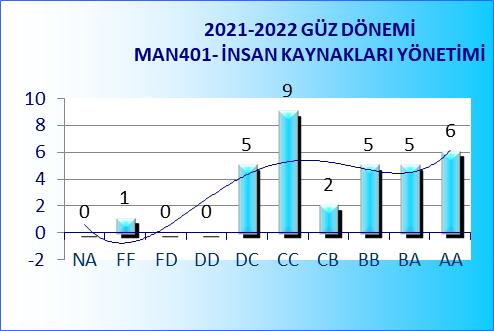 